INSCRIPTION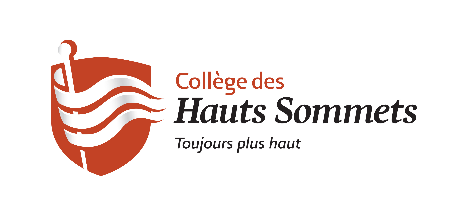 TRANSPORT SCOLAIRE2022-2023Nom de l’élève :     Niveau : CoûtLes frais d’utilisation sont de 960 $ par élève pour l’année scolaire 2022-2023 et sont payables en deux versements égaux de 480 $ le 1er octobre 2022 et le 1er février 2023.Horaire Cas particuliersUn élève peut utiliser le transport seulement le vendredi pour son retour, ou bien seulement le dimanche, pour la rentrée au Collège. Le coût est de 480 $, payable en 2 versements de 240 $ le 1er octobre 2022 et le 1er février 2023.De plus, un élève peut exceptionnellement prendre le transport*. Dans ce cas, un parent doit informer le secrétariat dès que possible. Le coût est de 30 $ par transport (45 $ aller/ retour) payable lors de l’inscription.*Sur disponibilité seulement.Transport d’équipementLe transport d’équipement sportif, tels que: skis, bâtons, planches, hockey, etc. est permis. Ceux-ci seront remisés dans les coffres de l’autobus à cet effet.Le transporteur se dégage de toutes responsabilités pour la perte, vol ou bris d’équipement.InscriptionSte-Foy 	Galeries de la Capitale 	Galeries de la Canardière Vendredi et dimanche	 Vendredi et dimanche	 Vendredi et dimanche Vendredi seulement	 Vendredi seulement	 Vendredi seulement Dimanche seulement	 Dimanche seulement	 Dimanche seulementParent ou tuteur		DateVoir contrat page suivanteCONTRAT D’ENGAGEMENT POUR LE TRANSPORT2022-2023Nom de l’élève :   Niveau : Objectif : Climat agréable, respect, transport sécuritaire et véhicule propre.Principe : Ce transport est un service et il ne peut être considéré comme un droit acquis. Le parent est responsable de son enfant de l’arrivée au point d’embarquement jusqu’au départ de l’autobus.Mes devoirs :Me présenter à l’heure et monter à bord du véhicule calmement;Demeurer bien assis, calme et respectueux lorsque l’autobus est en route;Jeter mes déchets dans la poubelle;Ne jamais entrer ou sortir par la « Sortie de secours »;Ne pas consommer de nourriture et de breuvage; Ne pas crier / sacrer ou faire du bruit inutilement (respecter les autres);Ne pas endommager (bris / vandalisme) le matériel : banc, fenêtre, métal…;Ne pas consommer (cigarette, vapoteuse, alcool, drogue et tous leurs dérivés);Respecter le chauffeur ainsi que ses consignes en tout temps;Ne pas descendre de l’autobus lors d’un arrêt à un autre point d’embarquement;Utiliser une valise de grosseur raisonnable et la ranger à l’endroit demandé.À défaut du respect de ces règles, l’élève se verra :Facturer pour les bris et le vandalisme;Suspendu du transport pour une période déterminée;Retirer le privilège d’utiliser le service. Le parent deviendra alors le seul responsable du transport de son enfant. Je,  (parent), ai pris connaissance et accepte les règlements ci-dessus ainsi que les conséquences qui seront appliquées à défaut de s’y conformer. Date : Je,  (élève), ai pris connaissance et accepte les règlements ci-dessus ainsi que les conséquences qui seront appliquées à défaut de s’y conformer. Date : DestinationSte-FoyGaleries de la CapitaleGaleries de la CanardièreDestinationStationnement de l’Aréna(marché public)Stationnement d’autobus (entre l’ancien SEARSet le RONA)Stationnement près du A&WEmbarquement19:1518:5019:10Débarquement17:0516:5016:30